                 COMISIÓN EJECUTIVA PORTUARIA AUTÓNOMA 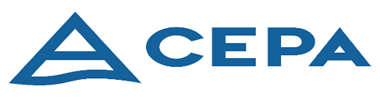 Información OficiosaDirectorio de funcionarios públicos        Nombre de la Empresa: AIES-SOARG           Período: A MARZO DE  2020NOMBRE FUNCIONARIOCARGOTELÉFONOEMAILDIRECCIÓN LABORALCURRICULUMJAIME LEONARDO PARADA GONZALEZGERENTE AEROPORTUARIO2375-2200Jaime.parada@cepa.gob.svCarretera a Comalapa km. 42, San Luis TalpaFormación AcadémicaLicenciado en Administración de Empresas, Maestría en Análisis de Defensa.Experiencia Laboral Previa:Viceministro de la Defensa Nacional (2012-2015)CARLOS ROMERO GRANADINO FLORESJEFE DE TERMINAL DE CARGA2375-2330carlos.granadino@cepa.gob.svAeropuerto,Carretera a Comalapa km. 42, San Luis TalpaFormación AcadémicaIngeniero Químico, Universidad Centroamericana "José Simeón Cañas (UCA), 1992.Maestría en Administración de EmpresasExperiencia Laboral Previa-Gerente General de Administración Ventas, Crowley Logistic El Salvador, (2007- 2014)DANILO ALEX RAMÍREZ RAMÍREZJEFE DEPARTAMENTO DE OPERACIONES2375-2226danilo.ramirez@cepa.gob.svAeropuerto,Carretera a Comalapa km. 42, San Luis TalpaFormación AcadémicaIngeniero Agrónomo, Universidad de El Salvador, 2000.Experiencia Laboral Previa-Calculista, Servicio Hidrológico Nacional (1985-1994)WILLIAM CAMILO AGUILAR SANDOVALJEFE DEPARTAMENTO DE MANTENIMIENTO2375-2270willian.aguilar@cepa.gob.svAeropuerto,Carretera a Comalapa km. 42, San Luis TalpaFormación AcadémicaArquitecto, Universidad de El Salvador, 1986.Experiencia Laboral Previa-Gerente General, CONSART, (1991-2014).DINA MARÍA SACA OLIVARESJEFE DEPARTAMENTO ADMINISTRATIVO2375-2512dina.saca@cepa.gob.svAeropuerto,Carretera a Comalapa km. 42, San Luis TalpaFormación AcadémicaLicenciada en Administración de Empresas, Universidad Centroamericana "José Simeón Cañas (UCA), 1996.Maestría en EconomíaExperiencia Laboral Previa-Gerente de Finanzas, IPSFA (2004-2009)JOSE ANTONIO VIGIL GUZMANJEFE DEPARTAMENTO DE SEGURIDAD2375-2517jose.vigil@cepa.gob.svAeropuerto,Carretera a Comalapa km. 42, San Luis TalpaFormación AcadémicaLicenciada en Ciencias Jurídicas, Universidad Modular Abierta, 2003.Experiencia Laboral PreviaJefe Sección de Investigación Disciplinaria, Unidad de Asuntos Internos de la PNC, 1999-2002.JOSE ANTONIO CASTELLANOS GUEVARAJEFE UNIDAD SMS2375-2439jose.castellanos@cepa.gob.svAeropuerto,Carretera a Comalapa km. 42, San Luis TalpaFormación Académica-Licenciado en Idioma Ingles, Universidad Francisco Gavidia, 2009.Experiencia Laboral Previa- Experiencia formada en CEPA, labora desde el año 1997 iniciando sus labores en la Sección de Tránsito Aéreo AIES.CESAR ALEXANDER BONILLA AVALOSJEFE SECCIÓN CONTABILIDAD2375-2254cesar.bonilla@cepa.gob.svAeropuerto,Carretera a Comalapa km. 42, San Luis TalpaFormación Académica-Licenciado Contaduría Pública, Universidad Tecnológica, 2010.Experiencia Laboral Previa- Despacho Contable, Offiservice, 1995.CARLOS ANTONIO HERNANDEZ CONTRERASJEFE SECCIÓN FACTURACIÓN, RECAUDACIÓN Y PAGOS2375-2369carlos.hernanez@cepa.gob.svAeropuerto,Carretera a Comalapa km. 42, San Luis TalpaFormación Académica-Bachiller Contable, Colegio Salvadoreño Alemán, 1990.Experiencia Laboral Previa- Despacho Contable, Monaco S.A. de C.V,  1990.JOSE ALEXANDER GÓMEZ MARTINEZJEFE INTERINO SECCIÓN INFORMATICA2375-2569jose.gomez@cepa.gob.svAeropuerto,Carretera a Comalapa km. 42, San Luis TalpaFormación Académica-Ingeniero en Sistemas y Computación, Universidad Tecnológica de El Salvador, 2008.Experiencia Laboral Previa- CTE Telecom, 2005-2007.JOSE RUFINO ROMANO SANDOVALJEFE SECCIÓN SALVAMENTO Y EXTINCIÓN DE INCENDIOS2375-2427Jose.romano@cepa.gob.svAeropuerto,Carretera a Comalapa km. 42, San Luis TalpaFormación Académica-Bachiller en Comercio Opción Contador, en Instituto Nacional Antiguo Cuscatlán, 1990.Experiencia Laboral Previa- Experiencia formada en CEPA, labora desde el año 1979 iniciando sus labores en la Sección de Salvamento y Extinción de Incendio del  AIES.MARIO ERNESTO RIVAS SILVAJEFE SECCIÓN CONTROL DE TRANSITO AEREO2375-2496mario.silva@cepa.gob.svAeropuerto,Carretera a Comalapa km. 42, San Luis TalpaFormación Académica-Profesorado en Ingles, Universidad de El Salvador.Experiencia Laboral Previa- Experiencia formada en CEPA, labora desde el año 1988 iniciando sus labores en la Sección de Tránsito Aéreo AIES-SOARG.NELSON RAMIRO FLORESJEFE SECCIÓN DE AIS2375-2441nelson.flores@cepa.gob.svAeropuerto,Carretera a Comalapa km. 42, San Luis TalpaFormación Académica-Técnico especialista en Información Aeronáutica	Experiencia Laboral Previa- TACA Airlines, Agente de reservaciones, (1994-1997)ORLANDO CHACON MENAJEFE SECCIÓN METEOROLOGÍA AERONÁUTICA2375-2551orlando.chacon@cepa.gob.svAeropuerto,Carretera a Comalapa km. 42, San Luis TalpaFormación Académica-Bachiller Académico, 1975.Experiencia Laboral Previa-Coordinador de Proyectos Hidrometeorologos, Ministerio de Agricultura y Ganadería, 1977.SERGIO ARNOLDO VILLACORTAJEFE SECCIÓN MOVIMIENTO TERRESTRE2375-2261sergio.villacorta@cepa.gob.svAeropuerto,Carretera a Comalapa km. 42, San Luis TalpaFormación Académica-Bachiller Técnico Vocacional opción Contaduría, 1998.Experiencia Laboral Previa- Operaciones Terrestres AVIANCA, 2001 – 2003.JORGE ALBERTO GOMEZ SAMAYOAJEFE DEL AERÓDROMO ILOPANGO25371346jorge.gomez@cepa.gob.svAeropuerto,Carretera a Comalapa km. 42, San Luis TalpaFormación Académica-Licenciado en Ciencias Jurídicas, Universidad Centroamericana "José Simeón Cañas (UCA), 2007.Experiencia Laboral Previa- Experiencia formada en CEPA, labora desde el año 2003 iniciando sus labores en el Departamento de Seguridad de Oficina Central.PEDRO ADOLFO PEREZ MIRAJEFE SECCIÓN ELECTRÓNICA Y COMUNICACIONES2375-2272pedro.perezmira@cepa.gob.svAeropuerto,Carretera a Comalapa km. 42, San Luis TalpaFormación Académica-Ingeniero Eléctrico, Universidad Centroamericana "José Simeón Cañas (UCA), 1984.Experiencia Laboral Previa- Reparación de Aparatos Electricos, 1983.FREDY AGUSTÍN RAYMUNDO MENDEZJEFE SECCIÓN OBRAS CIVILES2375-2526fredy.mendez@cepa.gob.svAeropuerto,Carretera a Comalapa km. 42, San Luis TalpaFormación Académica-Ingeniero Civil, Universidad de El Salvador, 1992.Experiencia Laboral Previa- Alcaldía Municipal de Colon, 1992.LUIS EVER ALFARO CHÉVEZJEFE SECCIÓN AREAS VERDES Y CONTROL DE FAUNA2375-2415luis.alfaro@cepa.gob.svAeropuerto,Carretera a Comalapa km. 42, San Luis TalpaFormación Académica-Ingeniero Agrónomo, Universidad de El Salvador, 1991.Experiencia Laboral Previa- Asociación Salvadoreña de Promoción y Capacitación, 1990.LUIS TRÁNSITO AGUILAR AMAYACOORDINADOR DE OBRAS CIVILES Y AREAS VERDES2375-2218luis.aguilar@cepa.gob.svAeropuerto,Carretera a Comalapa km. 42, San Luis TalpaFormación Académica-Arquitectura, Universidad de El Salvador, (1982-1994)Experiencia Laboral Previa-Arquitecto Residente, Equus Ingenieros, (1996-2005)YANCY LORENA GUERRA DE DÍAZJEFE DEPARTAMENTO RECURSOS HUMANOS2375-2219yancy.guerra@cepa.gob.svAeropuerto,Carretera a Comalapa km. 42, San Luis TalpaFormación Académica-Ingeniería Industrial, Universidad Francisco Gavidia, 2016.Experiencia Laboral Previa-Gerente de Recursos Humanos, Prime Global Solutions Inc, 2019.NELSON PATRICIO MARTÍNEZ DOMÍNGUEZJEFE SECCIÓN CONTROL DE PERSONAL2375-2252nelson.martinez@cepa.gob.svAeropuerto,Carretera a Comalapa km. 42, San Luis TalpaFormación Académica-Bachiller en Comercio y Administración, Colegio Centro América, 1986. - Estudios Superiores Mercadeo, Universidad Tecnológica,Experiencia Laboral Previa- Experiencia formada en CEPA, labora desde el año 1988  iniciando sus labores en la Sección de Control de Personal AIES.CLAUDIA LORENA LARA QUEZADAJEFE SECCIÓN DESARROLLO Y BIENESTAR SOCIAL2375-2207claudia.lara@cepa.gob.svAeropuerto,Carretera a Comalapa km. 42, San Luis TalpaFormación Académica-Ingeniero Industrial, Universidad de El Salvador, 2007.Experiencia Laboral Previa- Experiencia formada en CEPA, labora desde el año 2007 iniciando sus labores en el Departamento Administrativo de Oficina Central.CANDY SUGHEY HERNÁNDEZ MONTECINOSUPERVISORA ATENCIÓN AL CLIENTE2374-2308sughey.montecino@cepa.gob.svAeropuerto,Carretera a Comalapa km. 42, San Luis TalpaFormación Académica- Estudios Superiores Mercadeo, Universidad Tecnológica,(1994 – 2000) sin concluir.Experiencia Laboral Previa-Manufactura H. Bukele, (1995 – 1999)-Experiencia en CEPA, laborando desde el año 2004 como Colaboradora Sistemas de Identidad en el Departamento de Seguridad.